Mapping Meeting Request Form   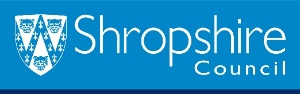 Name of Person requesting meeting:Name of Chair (if different):Date, time & location of meeting:YOUNG PERSONFor whom the meeting is being arrangedYOUNG PERSONFor whom the meeting is being arrangedYOUNG PERSONFor whom the meeting is being arrangedYOUNG PERSONFor whom the meeting is being arrangedName:Date of Birth:Address:LCS Number:KNOWN ASSOCIATESNames and DOBs to be listed by person requesting the meeting. To then be pasted into the email invite, by Business SupportINVITEE DETAILSFor whom the meeting is being arrangedINVITEE DETAILSFor whom the meeting is being arrangedINVITEE DETAILSFor whom the meeting is being arrangedInvitee:     Contact Details:Required                                                                                       to attend?Local Police Team (SNT)YesSocial Workers of any associates mentionedEducation(if applicable)Any other professionals involved in the young person/s care